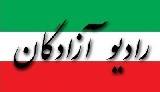 www.iran57.comاحتمالا 12 جنگنده F22 آمریکا وارد خلیج فارس شدند© AP Photo / Ted S. Warrenخبرگزاری فاکس نیوز خبر از استقرار 12 جنگنده اف 22 راپتور آمریکا در خلیج فارس داد.به گزارش اسپوتنیک به نقل از توئیت خانم لیز کلامان؛ مجری فاکس نیوز، احتمالا 12 جنگنده F22 آمریکا وارد خلیج فارس شدند.این خبر هنوز مورد تایید رسمی قرار نگرفته است. BREAKING: 12 F-22 Raptor fighter jets are reportedly now in position in the Persian Gulf. 3pET we'll go live to the WH and @EdwardLawrence on @realDonaldTrump's next move w/ #Iran. Markets waiting and watching @ClamanCountdown